4 курс поварское дело (пм05)Тема. Приготовление изделий из пряничного тестаОтличительные особенности приготовления. В приготовлении пряничного теста используют сахаро-паточный или сахаро-медовый сироп, муку с низким содержанием клейковины. Часть пшеничной муки (около 50%) можно заменить ржаной. Структура теста должна быть пластичной. Тесто готовят с добавлением различных пряностей, придающих ему особый аромат. Смесь пряностей, добавляемая к пряничному тесту, называется «букет» или «сухие духи». Она состоит из корицы, гвоздики, душистого и черного перца, кардамона и имбиря. Для разрыхления теста используют химические разрыхлители. При выпечке под действием высокой температуры  разрыхлитель расщепляется с образованием газообразных веществ, которые, стремясь выйти наружу, растягивают клейковину и изделия увеличиваются в объеме.Рецептура для приготовления пряничного теста: мука 1000, сахар-песок 300, вода 200, патока 100, мед 100, яйца 100, масло или маргарин 100, аммоний 8, соль 4, сухие пряности  4, сахар для жженки 50.           Пряничное тесто можно приготовить 2-мя способами: сырцовым и заварным.Сырцовый способ:  воду, сахар, патоку, мед, жженку растворяют. Для лучшего растворения сироп подогревают, а затем охлаждают до комнатной температуры. Добавляют яйца, аммоний, соль, сухие пряности, размягченное масло, перемешивают (взбивают) до однородной консистенции и соединяют с мукой, замешивают тесто 2-3 минуты, как только мука соединится с продуктами, замес прекращают.Заварной способ: процесс приготовления заварного пряничного теста состоит из 3-х стадий: заваривание муки, созревание и замес теста. Воду, сахар, патоку, мед, жженку уваривают до t 75-100ºС, до полного растворения сахара, затем охлаждают до температуры не ниже 68ºС и заваривают муку. Перемешивают до однородной консистенции и оставляют для созревания на 1-2 часа. При созревании тесто охлаждается до комнатной температуры. Затем в заваренное тесто добавляют остальные ингредиенты: яйца, разрыхлитель, сухие пряности и размягченное масло или маргарин и вымешивают тесто в течение 30-40 минут.Требования к качеству: тесто должно иметь однородную, пластичную, мягкую консистенцию.Формование и выпечка: тесто раскатывают в пласт на столе подпыленном мукой и при помощи выемок вырезают заготовки. Выпекают на кондитерских листах, смазанных жиром и подпыленных мукой, при t 220-240ºС.  Из пряничного теста готовят коржики, пряники, батоны и коврижки.Коржики сахарные. Пряничное тесто, приготовленное сырцовым способом, раскатывают в пласт на столе подпыленном мукой до толщины 6-7 мм. Пласт посыпают сахарным песком и прокатывают рифленой скалкой. При помощи круглой выемки с зубчатыми краями диаметром 9,5 см вырезают заготовки массой 80 г, укладывают на кондитерские листы, смазанные жиром и подпыленные мукой. Выпекают при t 190-200ºС.Требования к качеству: изделия круглой формы с рифленой поверхностью, посыпаны сахарным песком, цвет желтый с сероватым оттенком, мякиш пористый, хорошо пропечен.Коржики молочные. Пряничное тесто готовят сырцовым способом на молоке. Формуют так же, как коржики сахарные, только поверхность не посыпают сахаром. Требования к качеству: изделия круглой формы с рифленой поверхностью, цвет желтый, мякиш пористый, хорошо пропечен.Пряники тульские. Пряничное тесто, приготовленное сырцовым способом с использованием муки 1 сорта, раскатывают в пласт толщиной 3 мм и разрезают его на куски прямоугольной формы. Кусок теста накладывают на трафарет с надписью «Тульский», смазывают его вареньем и на него укладывают второй пласт. После зачистки краев пряник укладывают на кондитерский лист, смазанный жиром и подпыленный мукой, и выпекают при t 300ºС. Как только надпись на изделии заколеруется, лист с пряниками переставляют в другую печь t 180-200ºС и выпекают до готовности. После выпечки глазируют сиропом (тиражом).Требования к качеству: изделия правильной прямоугольной формы с надписью на поверхности, покрыты глазурью, цвет желтовато-коричневый, мякиш пористый, хорошо пропечен, с прослойкой из варенья.В таблице 5 приведены  рецептуры для приготовления изделий:Коржики сахарные                     5.  Батоны «Московские»Коржики молочные                    6.  Коврижка медоваяПряники тульские                       7.  Коврижка южнаяПряники медовые                       8.  Коврижка медовая с начинкой                                                                                                                                                       Таблица 4.3.Пряники медовые. Пряничное тесто, приготовленное заварным способом, делят на кусочки массой 27-29 г, кладут в сито и круговыми движениями придают им шарообразную форму. Затем шарики укладывают на смазанные и подпыленные мукой листы и выпекают. После выпечки пряники медовые глазируют сиропом.Требования к качеству: изделия правильной  формы, не расплывчатые, покрыты глазурью, цвет желтовато-коричневый, мякиш пористый, хорошо пропечен.Батоны «Московские». Пряничное тесто, приготовленное заварным способом, раскатывают в пласт толщиной 7-8 мм и овальной выемкой вырезают батоны размером 120х 65 мм. Изделия укладывают на подготовленные кондитерские листы , поверхность смазывают яйцом и вилкой наносят рисунок. Выпекают при t 200-210ºС в течение 12-15 минут.Требования к качеству: изделия правильной овальной  формы, не расплывчатые, с рисунком на поверхности, цвет коричневый, мякиш пористый, хорошо пропечен.Коврижка медовая. Пряничное тесто, приготовленное заварным способом, раскатывают в пласт толщиной 11-13 мм, укладывают на подготовленный кондитерский лист. Перед выпечкой поверхность смачивают водой и прокалывают в нескольких местах, чтобы не было вздутий. Выпекают при t 180-200 ºС в течение 25-30 минут. После выпечки поверхность глазируют сиропом.Требования к качеству: изделие правильной формы, поверхность заглазированна  сиропом, мякиш пористый, хорошо пропечёная Коврижка «Южная». Формуют так же, как и коврижку медовую. 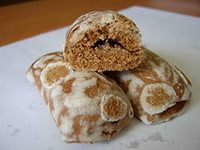 Коврижка медовая с начинкой. Формуют так же, как и коврижку медовую. После выпечки немного охлаждают и склеивают попарно фруктовой начинкой. Верхний пласт покрывают горячим сиропом и подсушивают.Требования к качеству: изделие правильной формы из двух пластов склеенных фруктовой начинкой, поверхность заглазированна  сиропом, мякиш пористый, хорошо пропечен.Имбирное печенье. Рецептура (в г): мука – 224, сахар-песок – 160, сахар-песок коричневый – 80, яйца – 50, сироп кленовый – 60, масло сливочное – 130, соль – 2, разрыхлитель – 5, имбирь – 10, корица – 2, гвоздика – 1. Выход 500 гГотовое пряничное тесто раскатывают в жгут и нарезают на кружочки. Укладывают на силиконовый коврик и выпекают при  температуре 200…220 ºС в течение 10 минут. Коврижка Рождественская. Рецептура (в г): мед – 250, яйца – 100, карамельный сахар – 125, мука – 250, бананы – 100, гвоздика – 0,5, корица – 5, имбирь – 0,5, кардамон – 0,5.Для отделки: мед – 50, миндаль – 80. Выход - 10 штук по 75 гМед, яйца, пряности перемешивают. Добавляют карамельный сахар, измельченный миндаль, разрыхлитель, муку и замешивают тесто. Добавляют нарезанный банан, перемешивают и раскладывают в формы. Выпекают при температуре 180ºС в течение 12…15 минут. Готовые изделия смазывают медом и посыпают миндалем.Для получения карамельного сахара сахар-песок карамелизуют, охлаждают и измельчают.Ниже приводятся дефекты, которые могут возникнуть при изготовлении пряников, их причины возникновения.Задание.Составить конспект по теме , презентация «Технология приготовления пряничного теста» в помощь смотри https://infourok.ru/prezentaciya-po-pm-tehnologiya-prigotovleniya-pryanichnogo-testa-3144030.html ( интернет ресурсы) . Подготовить доклад на тему: «История возникновения пряников». lubov.kyz@yandex.ruСырье12345678Мука438423446500590540520474Сахар-песок170/48210/ 66140164150218/48132Маргарин3296565044Аммоний342,545,4433.5Сода120,81,42,71,521,3Ванильный сахар1,52Патока4887Вода98107/33556090/20Начинка фруктовая127Корица 2,81,60,7Жир для листов13Яйца211416/18Молоко76Мед74233273250111220Масло сливочное50Варенье для начинки145Гвоздика 0,2Эссенция/ 1,7Сухие духи1,52.6Сироп для глазирования1005043Масса теста800Выход 10/7510/75100010001000100010001000ДефектыПричины возникновенияИзделия расплывчатыеИзделия жесткие, резинистыеИзделия с пустыми (вогнутыми) донышкамиИзделия плотные, малопористыеТесто с повышенной влажностью (слишком мягкое); низкая температура выпечки; Высокая температура теста при замесе; длительный замесТесто плотное; низкая температура выпечкиМало разрыхлителей; тесто с пониженной влажностью (слишком густое) 